Советы родителям старший воспитательМДОУ «Детский сад №193»М.А.Цветкова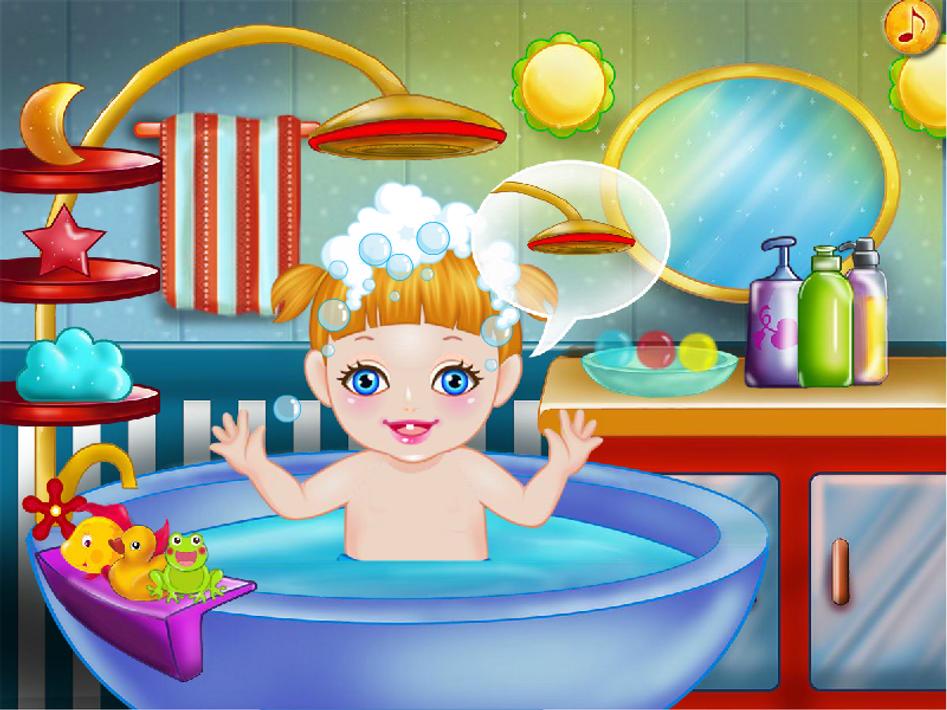 ИГРЫ В ВАННОЙ КОМНАТЕ1 ИГРАВ пластмассовое ведерко налейте воду и предложите ребенку определить, сколько стаканов воды содержится в нем, переливая воду в другое ведерко, а потом ковшиком перелить воду из полного ведра в пустое. В этой игре можно знакомить малыша с понятиями «много-мало», «полное-пустое», «половина», «на донышке», «через край».2 ИГРАВ тазик с водой опустите несколько легких резиновых шариков, такое же количество шариков у ребенка в руках. Отойдя на расстояние 0,5-, ребенок кидает свои шарики, пытаясь попасть в шарики, находящиеся в воде. Если это получается, шарики вынимают из воды; если нет, то и шарики малыша остаются в воде. Игра заканчивается, когда в тазу не останется ни одного шарика.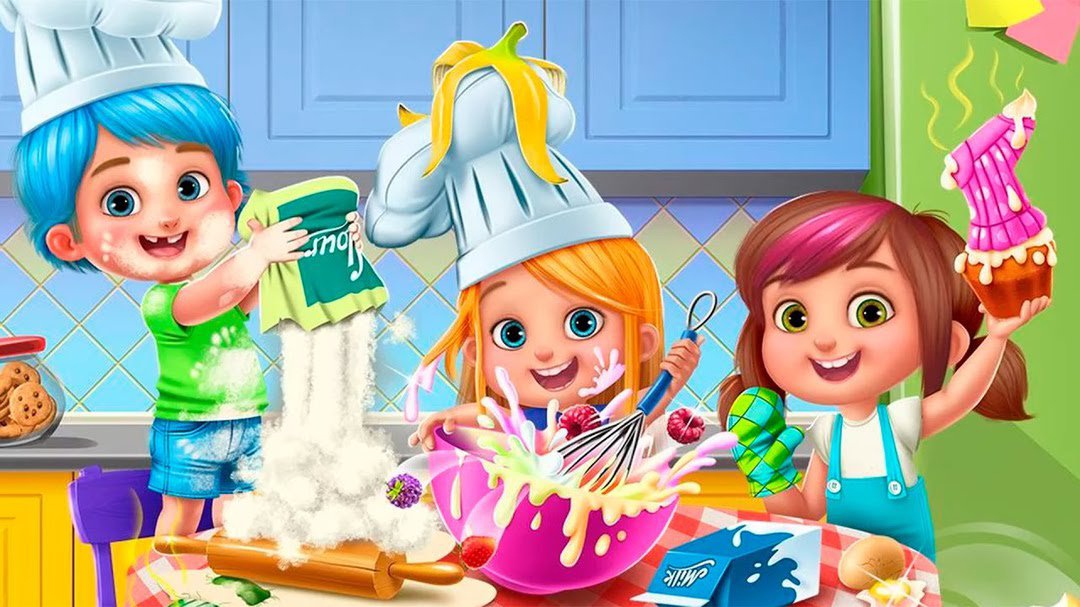 ИГРЫ НА КУХНЕНе секрет, что значительную часть времени все мамы проводят на кухне. Кухня может стать местом для задушевных, доверительных разговоров, для шуток и веселья. Кроме того, кухня – отличное место, где малыш приобретает полезные знания и навыки. Разумеется, на кухне требуются особые меры предосторожности. Но если вы позаботитесь о безопасности, то получите еще один шанс приятно и с пользой провести время.1 ИГРАСкорлупа от вареных яиц послужит прекрасным материалом для детских аппликаций. Раскрошите ее на кусочки, которые ребенок может легко брать пальцами. Нанесите на картон тонкий слой пластилина – это фон, а затем предложите выкладывать рисунок или узор из скорлупы.2 ИГРАУвлекательными могут быть игры с тестом. Тесто для этого нужно не обычное, а соленое (после высыхания оно становится словно камень). Рецепт приготовления теста прост: 2 стакана муки, 1 стакан соли, 1 стакан воды (ее можно подкрасить), 2 ст.ложки растительного масла – все смешать, чуть подогреть и получиться мягкий и пластичный материал для творчества. Лепите все, что захочется!3 ИГРАРечевая игра. «Давай искать слова на кухне. А вот и корзинка (коробочка, мешочек и т.д), в которую мы их будем складывать. Какие слова можно вынуть из борща? винегрета? кухонного шкафа? плиты? и т.д.»4 ИГРАИз макаронных изделий разных форм, размеров и цветов можно выкладывать на столе или листе бумаги причудливые узоры.
5 ИГРАПоставьте перед ребенком небольшое блюдо, в котором смешаны горох, рис и гречка, и попросите помочь вам их перебрать.6 ИГРАОсобой любовью пользуется шутка «Закрой глаза – открой рот». Пусть малыш с закрытыми глазами на вкус определит, что вы ему предложили: кусочек яблока, банана, огурца, лимона и даже чеснока. Можно поменяться ролями, и, уж если вы ошибетесь, бурный восторг малыша вам гарантирован!7 ИГРАТонкие кусочки хлеба, сыр, колбаса, огурец и виноград – вот она, долгожданная тишина, а «умелые ручки», вооружившись теми же формочками небольшого размера, создают необыкновенные бутерброды-канапе.8 ИГРАИспользуя фрукты и овощи, можно научить детей узнавать и различать предметы на ощупь и по вкусу. Положив четыре или пять разных продуктов в пакет, попросите ребенка осторожно ощупать его и определить каждый из них. Завязав глаза, попросите узнать продукт по запаху.9 ИГРАИз сухого завтрака «Колечки» могут получиться отличные бусы и браслеты. А еще их можно посчитать.
10 ИГРА - ЗолушкаНасыпьте в миску макароны разного сорта (ракушки, спиральки, трубочки) и предложите детям их рассортировать. Посчитайте вместе с ребенком, сколько макарон каждого сорта было в миске. Кроме того, макароны-трубочки можно нанизывать на шнурок, получатся бусы. Одновременно тренируем мелкую моторику рук.11 ИГРА - Юный дизайнерПредложите детям проявить фантазию, украшая ваши блюда. Подготовьте зелень, маслины, ломтики овощей, орехи, варенье и другие «материалы». Из них можно сделать смешные рожицы, цветы, выложить мозаику на приготовленном блюде, и так далее. Такие упражнения развивают ориентировку в пространстве и эстетический вкус.12 ИГРА - Настольный хоккейПоставьте на стол поднос или картонную коробку от конфет (это будет хоккейное поле, углы – ворота). Дайте ребенку горошину (мяч) и трубочку-соломинку от пакета с соком (клюшка).  Пусть малыш поиграет в хоккей, пока вы занимаетесь делами. Эта «простая» игра тренирует ловкость, координацию движений, а самое главное: артикуляционный аппарат.13 ИГРА - Кот в мешкеПодберите несколько небольших предметов разной формы (например, овощей, фруктов, или каких-то кухонных мелочей). Положите предметы в непрозрачный пакет. Засунув руки в пакет, ребенок должен ощупать предметы, по очереди назвать и вытащить их. Можно разнообразить игру. Взять два пакета, и в каждый положить одинаковые наборы предметов. Малыш сначала должен вынуть предмет из одного пакета, а затем на ощупь найти такой же в другом. 14 ИГРА - Что пропало?Положите на кухонный стол три предмета (например, чашку, ложку, салфетку). Пусть ребенок посмотрит и назовет каждый предмет. Затем он должен закрыть глаза, а вы в это время уберите со стола один из предметов. Теперь пусть малыш откроет глаза и попробует определить, чего не хватает. Если очень просто, увеличьте количество предметов и убирайте не один, а два предмета.15 ИГРА - «Угадай-ка»Пусть ребенок отвернется, а вы помешайте ложкой в стакане, закройте крышкой кастрюлю и т.д. Предложите ребенку отгадать, какие предметы могут издавать такие звуки.А еще можно тренироваться в сервировке стола. Это не только увлекательно, но и очень полезно!!! Не упускайте шанс научить свое чадо чему-то новому и научиться самому.